Education, Skills and Training DomainEducation, Skills and Training DomainThe Education, Skills and Training Domain consists of eight indicators and identifies the prevalence of poor educational outcomes for children and low levels of qualifications for working age adults as detailed below: Proportions of pupils attending Special Schools or attending primary school with Special Education Needs Stages 3-5Absenteeism at Primary SchoolsProportions of school leavers not achieving 5 or more GCSEs at A*- C (and equivalent) including English and mathsProportions of those leaving school aged 16, 17 and 18 and not entering Education, Employment or TrainingProportions of 18-21 year olds who have not enrolled in Higher Education Courses at Higher Education or Further Education establishmentsProportion of pupils attending Special Schools or who are attending post-primary schools with Special Education Needs Stages 3-5Absenteeism at post-primary schoolsProportion of working age adults (25-64) with not or low levels of qualificationWhen the top 100 most deprived Super Output Areas (SOAs) in terms of the Education, Skills and Training Domain in Northern Ireland are selected, ten of these can be found in Armagh City, Banbridge and Craigavon Borough.The most deprived SOA in the borough according to the Education, Skills and Training Domain is Woodville 1, located in Lurgan. It is the 21st most deprived SOA in Northern Ireland in terms of education, skills and training.Eight of the top ten most deprived education, skills and training SOAs in the borough are also in the borough’s top ten most deprived for the overall Multiple Deprivation Measure (MDM) which combines the seven deprivation domains (allowing areas to be ranked based on multiple types of deprivation). The SOAs in Armagh City, Banbridge and Craigavon Borough falling within the 20% most deprived in Northern Ireland according to the Education, Skills and Training Domain are listed below.Table 1: SOAs in Armagh City, Banbridge and Craigavon Borough which are within the 20% most deprived in Northern Ireland according to the Education, Skills and Training Domain. Source: Northern Ireland Multiple Deprivation Measure 2017, NISRA. A total of 15 SOAs in the borough are within the 20% most deprived in Northern Ireland overall for education, skills and training. Fourteen of the 15 SOAs are urban while one, Ballybay, is classified as mixed urban/rural. The locations of these SOAs in the borough are shown below, split by those that fall into the top 10% most deprived in Northern Ireland for education, skills and training and those that are within the 11%-20% most deprived.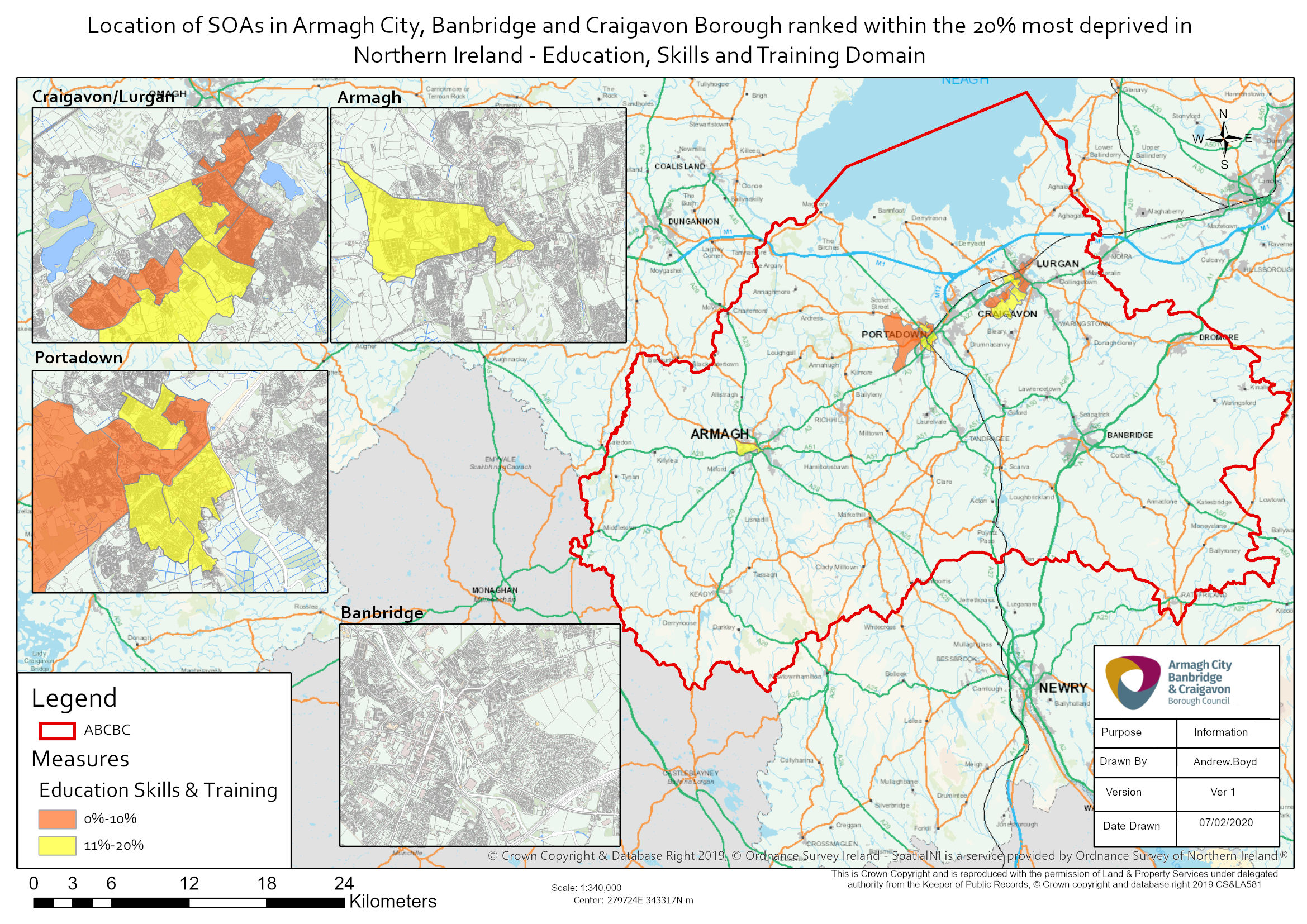 The first indicator in the Education, Skills and Training Domain is the proportion of pupils attending Special Schools or attending primary school with Special Education Needs Stages 3-5.When the 100 most deprived SOAs according to this indicator in Northern Ireland are selected, six of these can be found in Armagh City, Banbridge and Craigavon Borough.The most deprived SOA in the borough in terms of the proportion of pupils attending Special Schools or attending primary school with Special Education Needs Stages 3-5 is Church, located in Lurgan. It is the 34th most deprived SOA in Northern Ireland for this indicator. Five of the top ten most deprived proportion of pupils attending Special Schools or attending primary school with Special Education Needs Stages 3-5 SOAs in the borough are also in the borough’s top ten most deprived for the overall Multiple Deprivation Measure.The SOAs in Armagh City, Banbridge and Craigavon Borough falling within the 20% most deprived in Northern Ireland according to this indicator are listed below.Ten of the 12 SOAs in the borough falling within the 20% most deprived in Northern Ireland for this indicator are urban, with two classified as rural, Markethill and Keady.Table 2: SOAs in Armagh City, Banbridge and Craigavon Borough which are within the 20% most deprived in Northern Ireland in terms of the proportion of pupils attending Special Schools or attending primary school with Special Education Needs Stages 3-5 rank. Source: Northern Ireland Multiple Deprivation Measure 2017, NISRA. The second indicator in the Education, Skills and Training Domain is absenteeism at Primary Schools.When the 100 most deprived SOAs in terms absenteeism at Primary Schools in Northern Ireland are selected, ten of these can be found in Armagh City, Banbridge and Craigavon Borough.The most deprived SOA in the borough according to absenteeism at Primary Schools is Drumgor 2, located in Craigavon. It is the 15th most deprived SOA in Northern Ireland for this indicator.Eight of the top ten most deprived absenteeism at Primary Schools SOAs in the borough are also in the borough’s top ten most deprived for the overall Multiple Deprivation Measure.The SOAs in Armagh City, Banbridge and Craigavon Borough falling within the 20% most deprived in Northern Ireland according to this indicator are listed below.Twelve of the 13 SOAs in the borough that are within the 20% most deprived in Northern Ireland for this indicator are classified as urban while one, Ballybay, is classified as mixed urban/rural.Table 3: SOAs in Armagh City, Banbridge and Craigavon Borough which are within the 20% most deprived in Northern Ireland in terms of the absenteeism at Primary Schools rank. Source: Northern Ireland Multiple Deprivation Measure 2017, NISRA. The third indicator in the Education, Skills and Training Domain is the proportion of school leavers not achieving at least 5 GCSEs at A*-C (and equivalent) including English and maths.When the 100 most deprived SOAs according to this indicator in Northern Ireland are selected, nine of these can be found in Armagh City, Banbridge and Craigavon Borough.The most deprived SOA in the borough for this indicator is Woodville 1, located in Lurgan, which is the 4th most deprived SOA in Northern Ireland for this indicator.Six of the top ten most deprived SOAs in the borough for the proportion of school leavers not achieving at least 5 GCSEs at A*-C (or equivalent) including English and maths are also in the borough’s top ten most deprived for the overall Multiple Deprivation Measure.The majority of the SOAs in the borough falling within the 20% most deprived in Northern Ireland for this indicator, listed below, are urban, 15 of the 16, with 1 classified as mixed urban/rural.Table 4: SOAs in Armagh City, Banbridge and Craigavon Borough which are within the 20% most deprived in Northern Ireland in terms of the proportion of school leavers not achieving at least five GCSEs at A*-C (and equivalent) including English and maths rank. Source: Northern Ireland Multiple Deprivation Measure 2017, NISRA. The fourth indicator in the Education, Skills and Training Domain is the proportion of those leaving school aged 16, 17 and 18 not entering Education, Employment or Training.When the 100 most deprived SOAs according to this indicator in Northern Ireland are selected, two of these can be found in Armagh City, Banbridge and Craigavon Borough. The most deprived SOA in the borough for this indicator is Drumgask 1, located on the edge of Lurgan and Craigavon, which is the 78th most deprived SOA in Northern Ireland for this indicator. Four of the top ten most deprived SOAs in the borough for this indicator are also in the borough’s top ten most deprived for the overall Multiple Deprivation Measure. The SOAs in Armagh City, Banbridge and Craigavon Borough falling within the 20% most deprived in Northern Ireland according to the proportion of those leaving school aged 16, 17 and 18 not entering Education, Employment or Training are listed below.Table 5: SOAs in Armagh City, Banbridge and Craigavon Borough which are within the 20% most deprived in Northern Ireland in terms of the proportion of those leaving school aged 16, 17 and 18 not entering Education, Employment or Training rank. Source: Northern Ireland Multiple Deprivation Measure 2017, NISRA.The other six SOAs that make up the top ten in the borough according to this indicator are listed below.Table 6: Six further SOAs making up the top ten in Armagh City, Banbridge and Craigavon Borough in terms of the proportion of those leaving school aged 16, 17 and 18 not entering Education, Employment or Training rank. Source: Northern Ireland Multiple Deprivation Measure 2017, NISRA.The fifth indicator in the Education, Skills and Training Domain is the proportion of 18-21 year olds who have not enrolled in Higher Education Courses at Higher or Further Education establishments.When the 100 most deprived SOAs according to this indicator in Northern Ireland are selected, five of these can be found in Armagh City, Banbridge and Craigavon Borough.The most deprived SOA in the borough for this indicator is Annagh 2, located in Portadown. It is the 8th most deprived SOA in Northern Ireland for this indicator.Eight of the top ten most deprived SOAs in the borough for the proportion of 18-21 year olds who have not enrolled in Higher Education Courses at Higher or Further Education establishments are also in the borough’s top ten most deprived for the overall Multiple Deprivation Measure.The SOAs in Armagh City, Banbridge and Craigavon Borough falling within the 20% most deprived in Northern Ireland for this indicator are listed below.Twelve of the 13 SOAs in the borough that are within the 20% most deprived in Northern Ireland for this indicator are urban, with one classified as mixed urban/rural.Table 7: SOAs in Armagh City, Banbridge and Craigavon Borough which are within the 20% most deprived in Northern Ireland in terms of the proportion of 18-21 year olds who have not enrolled in Higher Education Courses at Higher or Further Education establishments rank. Source: Northern Ireland Multiple Deprivation Measure 2017, NISRA. The sixth indicator in the Education, Skills and Training Domain is the proportion of pupils attending Special Schools or who are attending post-primary schools with Special Education Needs Stages 3-5.When the 100 most deprived SOAs according this indicator in Northern Ireland are selected, six of these can be found in Armagh City, Banbridge and Craigavon Borough.The most deprived SOA in the borough for this indicator is Church, located in Lurgan. It is the 10th most deprived SOA in Northern Ireland for this indicator.Four of the top ten most deprived SOAs in the borough for this indicator are also in the borough’s top ten most deprived for the overall Multiple Deprivation Measure.The SOAs in Armagh City, Banbridge and Craigavon Borough falling within the 20% most deprived in Northern Ireland in terms of the proportion of pupils attending Special Schools or who are attending post-primary schools with Special Education Needs Stages 3-5 are listed below. Of the 12 in the borough that are within the 20% most deprived in Northern Ireland, all are classified as urban.Table 8: SOAs in Armagh City, Banbridge and Craigavon Borough which are within the 20% most deprived in Northern Ireland in terms of the proportion of pupils attending Special Schools or who are attending post-primary schools with Special Education Needs Stages 3-5 rank. Source: Northern Ireland Multiple Deprivation Measure 2017, NISRA. The seventh indicator in the Education, Skills and Training Domain is absenteeism at post-primary schools. When the 100 most deprived SOAs according to absenteeism at post-primary schools in Northern Ireland are selected, eleven of these can be found in Armagh City, Banbridge and Craigavon Borough. The most deprived SOA in the borough for this indicator is Woodville 1, located in Lurgan. It is the 12th most deprived SOA in Northern Ireland for this indicator.Eight of the top ten most deprived absenteeism at post-primary schools SOAs in the borough are also in the borough’s top ten most deprived for the overall Multiple Deprivation Measure.The SOAs in Armagh City, Banbridge and Craigavon Borough falling within the 20% most deprived in Northern Ireland according to the absenteeism at post-primary schools rank are listed below.Of these 14 SOAs, 13 are urban and one is classified as mixed urban/rural.Table 9: SOAs in Armagh City, Banbridge and Craigavon Borough which are within the 20% most deprived in Northern Ireland in terms of absenteeism at post-primary schools rank. Source: Northern Ireland Multiple Deprivation Measure 2017, NISRA. The eighth indicator in the Educations, Skills and Training Domain is the proportion of working age adults (25-64) with no or low levels of qualification.When the 100 most deprived SOAs in Northern Ireland for this indicator are selected, eight of these can be found in Armagh City, Banbridge and Craigavon Borough.The most deprived SOA in the borough for this indicator is Drumgask 2, located on the edge of Lurgan. It is the 21st most deprived SOA in Northern Ireland for this indicator.Seven of the top ten most deprived proportion of working age adults (25-64) with no or low levels of qualification SOAs in the borough are also in the borough’s top ten most deprived for the overall Multiple Deprivation Measure.The SOAs in Armagh City, Banbridge and Craigavon Borough falling within the 20% most deprived in Northern Ireland according to this indicator are listed below.Fifteen of the 16 SOAs in the borough falling within the 20% most deprived in Northern Ireland for this indicator are classified as urban while one is mixed urban/rural.Table 10: SOAs in Armagh City, Banbridge and Craigavon Borough which are within the 20% most deprived in Northern Ireland in terms of the proportion of working age adults (25-64) with no or low levels of qualification rank. Source: Northern Ireland Multiple Deprivation Measure 2017, NISRA. Further information on NIMDM 2017 can be found via the following link:https://www.nisra.gov.uk/statistics/deprivation/northern-ireland-multiple-deprivation-measure-2017-nimdm2017Educations, Skills and Training Domain Rank                (1=most deprived890=least deprived)Armagh City, Banbridge and Craigavon Borough SOAUrban/Rural21Woodville 1Urban24Drumgask 2Urban33ChurchUrban37Drumgor 2Urban62Drumnamoe 1Urban68Court 1Urban81Corcrain 2Urban82BallybayMixed urban/rural93TavanaghUrban97Callan BridgeUrban110Annagh 2Urban115Court 2Urban136Corcrain 1Urban164Drumgask 1Urban178MourneviewUrbanProportion of Pupils Attending Special Schools or Attending Primary School with Special Education Needs Stages 3-5 Rank                (1=most deprived890=least deprived)Armagh City, Banbridge and Craigavon Borough SOAUrban/RuralProportion of Pupils Attending Special School or Attending Primary Schools with Special Education Needs Stages 3-5 (%)34ChurchUrban16.3%45TavanaghUrban15.6%69The CutUrban14.3%81Drumgask 2Urban14.0%85Drumnamoe 2Urban13.8%88Woodville 1Urban13.4%104EdenderryUrban13.0%129MarkethillRural12.4%136Court 1Urban12.2%157Banbridge WestUrban11.9%164Demesne 2Urban11.8%171KeadyRural11.8% Absenteeism at Primary Schools Rank                (1=most deprived890=least deprived)Armagh City, Banbridge and Craigavon Borough SOAUrban/RuralAbsenteeism at Primary Schools (% of possible attendance)15Drumgor 2Urban7.8%23Callan BridgeUrban7.6%34Corcrain 2Urban7.3%51Court 1Urban7.1%52Woodville 1Urban7.1%53ChurchUrban7.1%77Corcrain 1Urban6.6%88Drumnamoe 1Urban6.4%90Drumgask 2Urban6.4%96BallybayMixed urban/rural6.4%148Annagh 2Urban5.9%151Court 2Urban5.9%171Drumgor 1Urban5.7% Proportion of School Leavers Not Achieving at Least five GCSEs at A*-C (and equivalent) Including English and Maths Rank                (1=most deprived890=least deprived)Armagh City, Banbridge and Craigavon Borough SOAUrban/RuralProportion of School Leavers Not Achieving at Least five GCSEs at A*-C (and equivalent) Including English and Maths(%)4Woodville 1Urban75.0%14Drumgask 2Urban70.6%21Drumgor 2Urban69.5%50ChurchUrban63.0%51Annagh 2Urban62.9%55BallybayMixed urban/rural62.1%63Corcrain 2Urban61.2%66TavanaghUrban60.6%80Court 2Urban58.7%109Drumgor 1Urban54.1%135Knocknashane 1Urban51.8%137Drumgask 1Urban51.5%157Court 1Urban50.0%159The CutUrban50.0%168Kernan 2Urban49.3%171MourneviewUrban49.1%Proportion of Those Leaving School Aged 16, 17 and 18 Not Entering Education, Employment or Training Rank                (1=most deprived890=least deprived)Armagh City, Banbridge and Craigavon Borough SOAUrban/RuralProportion of Those Leaving School Aged 16, 17 and 18 Not Entering Education, Employment or Training(%)78Drumgask 1Urban6.8%84Drumnamoe 1Urban6.6%140The Birches 2Rural5.5%164Drumgor 2Urban5.1%Proportion of Those Leaving School Aged 16, 17 and 18 Not Entering Education, Employment or Training Rank                (1=most deprived890=least deprived)Armagh City, Banbridge and Craigavon Borough SOAUrban/RuralProportion of Those Leaving School Aged 16, 17 and 18 Not Entering Education, Employment or Training(%)181Woodville 1Urban4.8%201Court 2Urban4.4%213Aghagallon 1Rural4.3%216The CutUrban4.3%228Drumnamoe 2Urban4.2%236Drumgor 1Urban4.1%Proportion of 18-21 Year Olds Who Have Not Enrolled in Higher Education Courses at Higher Education or Further Education Establishments Rank                (1=most deprived890=least deprived)Armagh City, Banbridge and Craigavon Borough SOAUrban/RuralProportion of 18-21 Year Olds Who Have Not Enrolled in Higher Education Courses at Higher Education or Further Education Establishments(%)8Annagh 2Urban90.7%33Corcrain 2Urban86.8%47Drumgask 2Urban85.3%67ChurchUrban83.7%100BallybayMixed urban/rural80.5%106Drumnamoe 1Urban80.0%117Callan BridgeUrban79.1%126Woodville 1Urban78.3%128TavanaghUrban78.2%132Court 1Urban77.8%140Corcrain 1Urban77.4%152EdenderryUrban76.2%171Drumgor 2Urban75.3%Proportion of Pupils Attending Special Schools or Who are Attending Post-Primary Schools with Special Education Needs Stages 3-5 Rank                (1=most deprived890=least deprived)Armagh City, Banbridge and Craigavon Borough SOAUrban/RuralProportion of Pupils Attending Special Schools or Who are Attending Post-Primary Schools with Special Education Needs Stages 3-5(%)10ChurchUrban 20.3%18Drumgor 2Urban19.1%35Drumgask 2Urban17.3%41Edenderry 2Urban16.8%60Court 2Urban15.3%80Knocknashane 1Urban14.6%115Corcrain 1Urban13.5%116MourneviewUrban13.5%148Callan BridgeUrban12.6%150EdenderryUrban12.5%160The CutUrban12.3%171Drumgask 1Urban12.1%Absenteeism at Post-Primary Schools Rank                (1=most deprived890=least deprived)Armagh City, Banbridge and Craigavon Borough SOAUrban/RuralAbsenteeism at Post-Primary Schools(% of possible attendance)12Woodville 1Urban11.8%17ChurchUrban11.4%35Drumnamoe 1Urban10.8%52BallybayMixed urban/rural10.3%53Court 1Urban10.3%63Callan BridgeUrban10.1%64Drumgor 2Urban10.1%67Drumgask 2Urban10.0%81Court 2Urban9.8%83Annagh 2Urban9.7%96TavanaghUrban9.5%163Knocknashane 1Urban8.7%171Corcrain 1Urban8.6%176EdenderryUrban8.5%Proportion of Working Age Adults (25-64) with No or Low Levels of Qualification Rank                (1=most deprived890=least deprived)Armagh City, Banbridge and Craigavon Borough SOAUrban/RuralProportion of Working Age Adults (25-64) with No or Low Levels of Qualification(%)21Drumgask 2Urban62.1%28Drumnamoe 1Urban61.4%40Court 1Urban58.8%77Corcrain 2Urban52.6%81Drumgor 2Urban52.0%94TavanaghUrban50.7%97ChurchUrban50.6%100MourneviewUrban50.4%101Woodville 1Urban50.3%109Corcrain 1Urban49.4%114Court 2Urban49.1%124Drumgask 1Urban48.3%130Callan BridgeUrban48.1%131BallybayMixed urban/rural48.1%164The CutUrban46.6%172EdenderryUrban46.2%